Общество с ограниченной ответственностью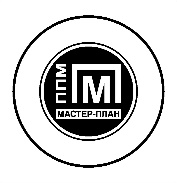 «Проектно-планировочная мастерская «Мастер-План»167-18-ПМ-ОМ-Ч12019Общество с ограниченной ответственностью«Проектно-планировочная мастерская «Мастер-План»167-18-ПМ-ОМ-Ч12019СодержаниеСостав документации по планировке территорииПроект планировки и проект межевания территории, расположенной в Марковском муниципальном образовании.Состав коллективав разработке проекта планировки и проекта межевания территории, расположенной в Марковском муниципальном образовании, принимали участие:ВведениеРабота по подготовке документации по планировке территории, в составе проект планировки и проект межевания территории, расположенной в Марковском муниципальном образовании выполнена в соответствии с Техническим заданием к Контракту № 20-3к/18 от 30.12.2018 г.Основанием для разработки комплекса работ по разработке проекта планировки и проекта межевания территории является Постановление администрации Марковского муниципального образования – администрация городского поселения от 31.01.2019 № 133 «О подготовке проекта планировки и проекта межевания территории в границах р.п. Маркова на земельный участок под размещение социальных объектов между м/р Николов Посад и м/р Березовый»)».Разработка проекта планировки и проекта межевания территории, расположенной в Марковском муниципальном образовании, выполнена в целях выделения элемента планировочной структуры, установления территорий общего пользования, границ зон планируемого размещения объектов капитального строительства, определение характеристик и очередности планируемого развития территории, определение местоположения границ образуемых земельных участков. Проектные решения выполнены с учетом следующих документов:Градостроительный кодекс Российской Федерации № 191-ФЗ от 29 декабря 2004 г.;Земельный кодекс Российской Федерации № 136-ФЗ от 25 октября 2001 г.;Жилищный кодекс Российской Федерации № 188-ФЗ от 29 декабря 2004 г.;Водный кодекс Российской Федерации № 74-ФЗ от 03 июня 2006 г.;Федеральный закон от 25.06.2002 N 73-ФЗ (ред. от 05.04.2016) «Об объектах культурного наследия (памятниках истории и культуры) народов Российской Федерации»;Приказ Госстроя Российской Федерации от 15.12.1999 N 153 «Об утверждении правил создания, охраны и содержания зеленых насаждений в городах Российской Федерации»;Федеральный закон № 131-Ф3 от 06 октября 2003 г. «Об общих принципах организации местного самоуправления в Российской Федерации»;Федеральный закон № 221-ФЗ от 24 июля 2007 г. «О государственном кадастре недвижимости»;СП 42.13330.2016 «Градостроительство. Планировка и застройка городских и сельских поселений. Актуализированная редакция СНиП 2.07.01-89*»;Генеральный план Марковского муниципального образования, утвержденным решением Думы Марковского муниципального образования от 27.04.2012 г. № 52-294/Дгп, с последней редакцией изменений, утвержденными решениями Думы от 14.05.2019 г. № 26-109/Дгп,;Правила землепользования и застройки Марковского муниципального образования (утверждены Решением Думы № 58-304/Дгп от 31.01.2017г с изменениями);Классификатор видов разрешенного использования земельных участков (с изменениями на 06 октября 2017 г.) к Приказу Минэкономразвития России от 01 сентября 2014 г. № 540 «Об утверждении классификатора видов разрешенного использования земельных участков» (зарегистрировано в Минюсте России 08 сентября 2014 г. № 33995).ПриложенияПриложение 1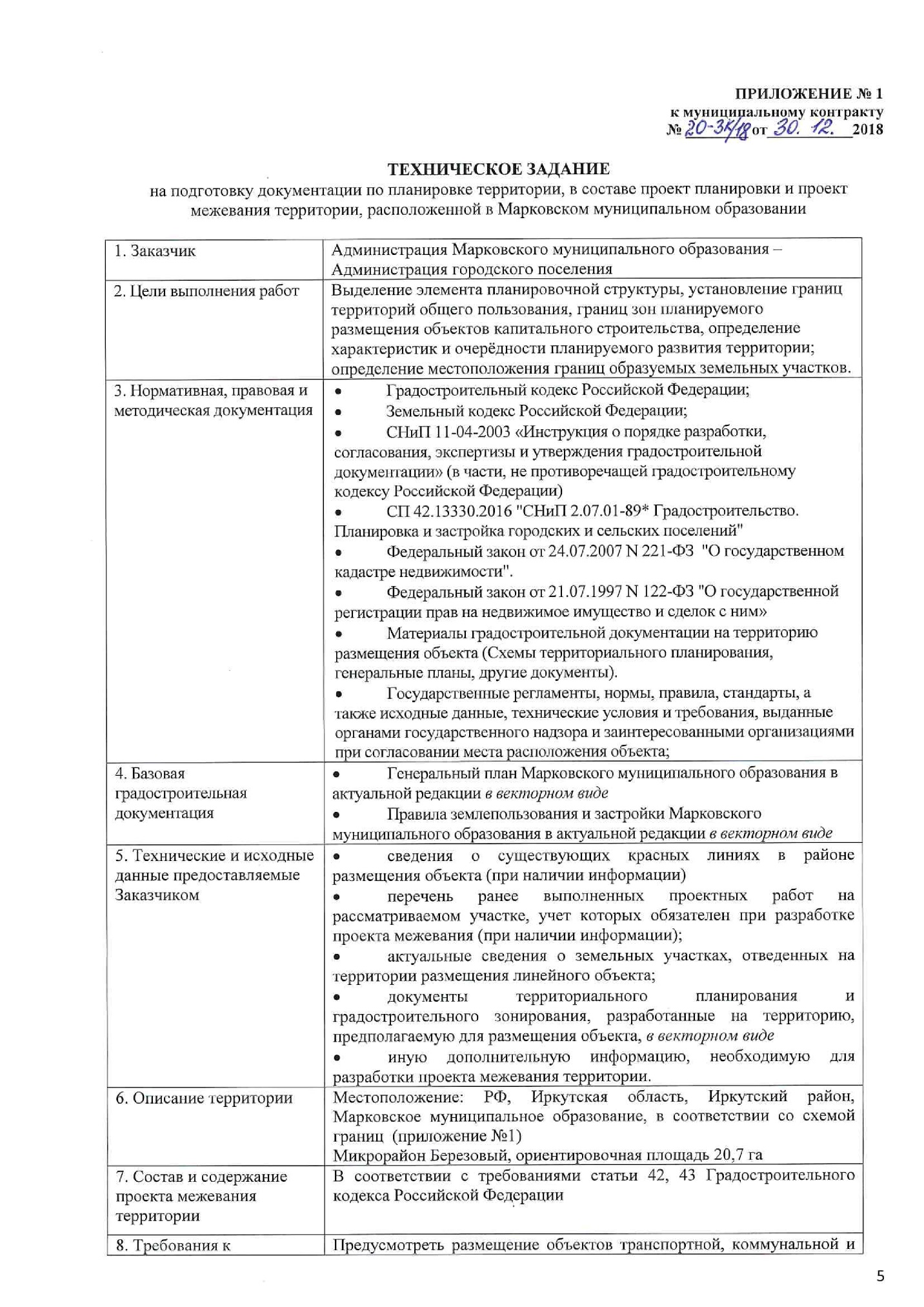 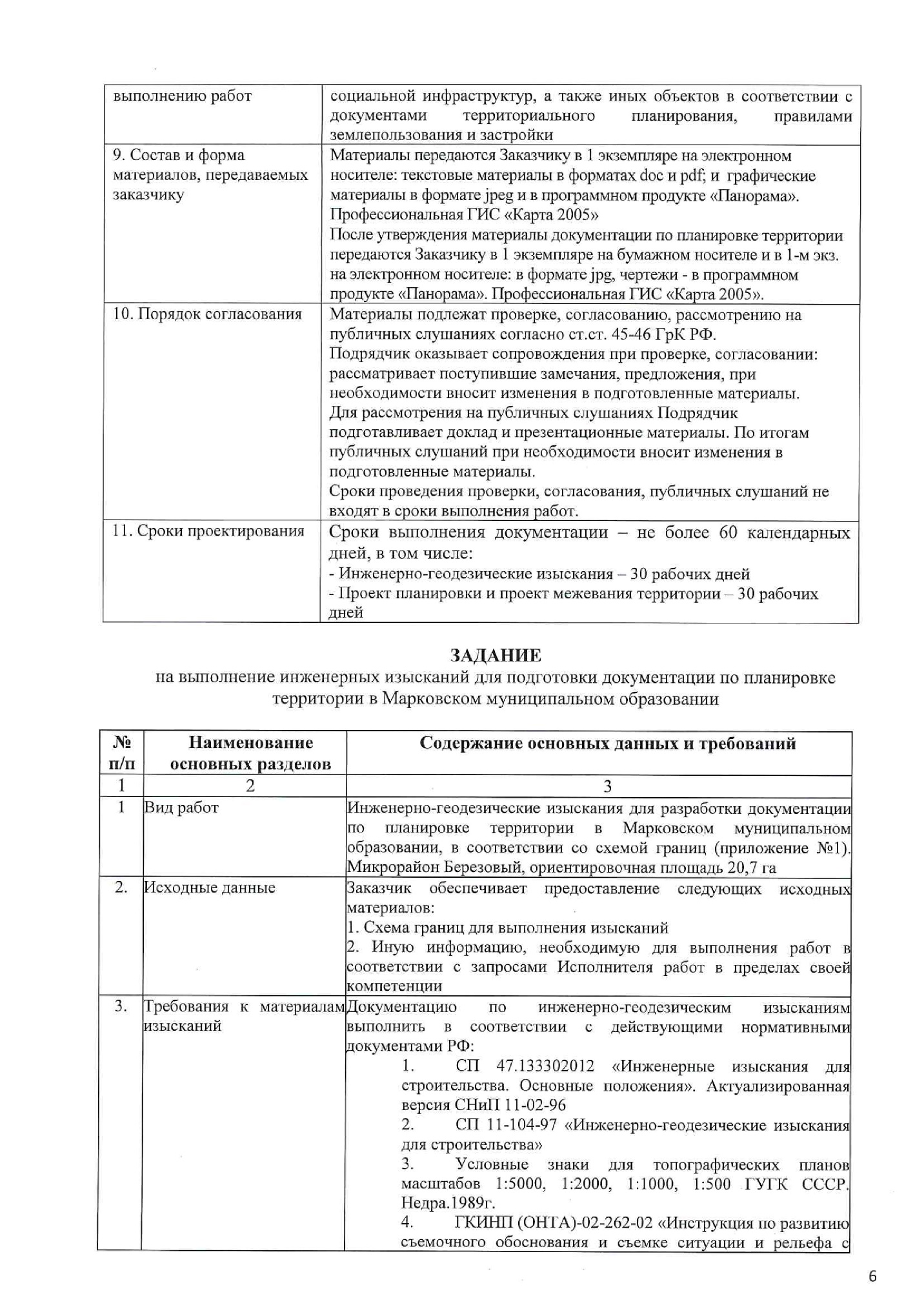 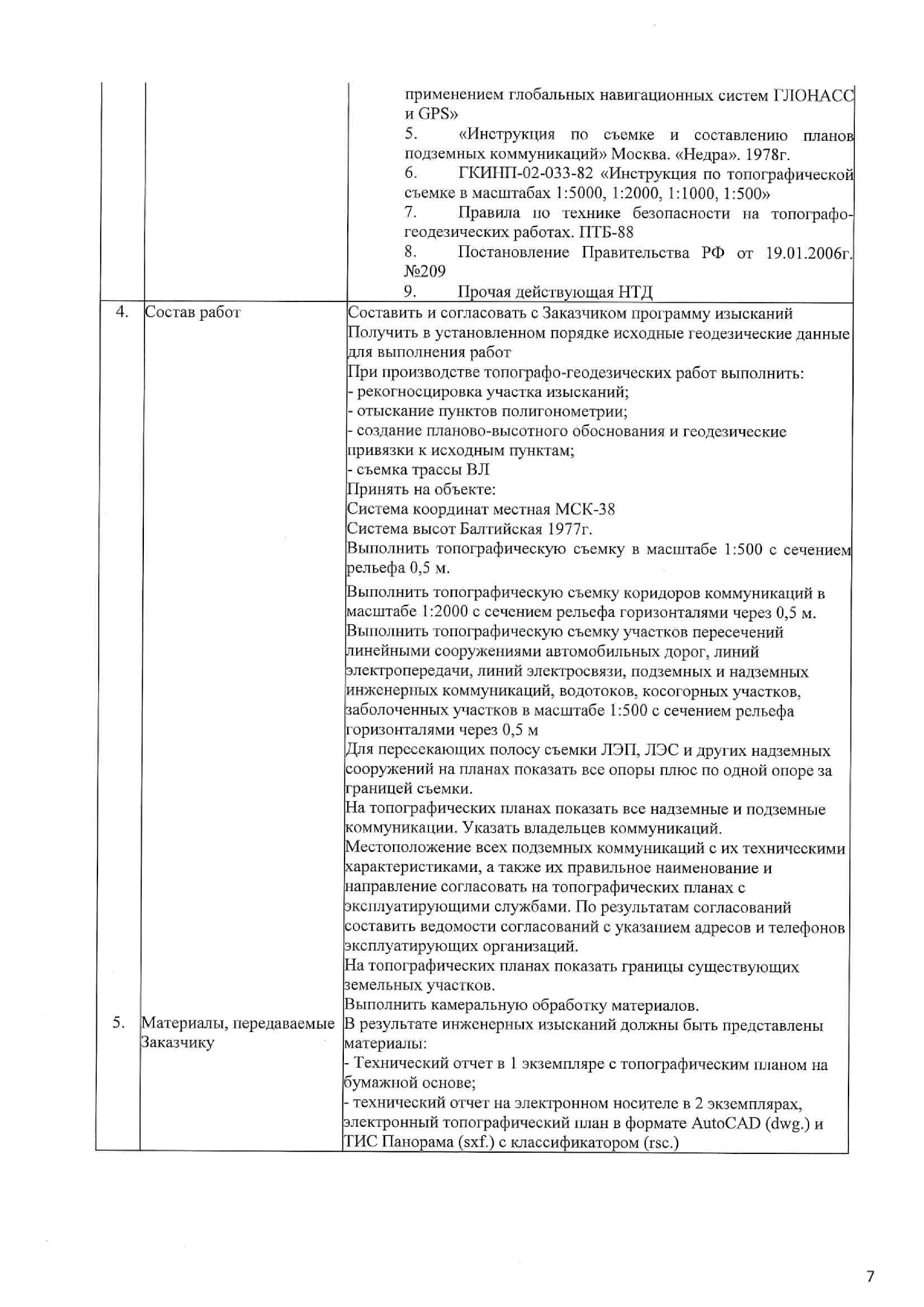 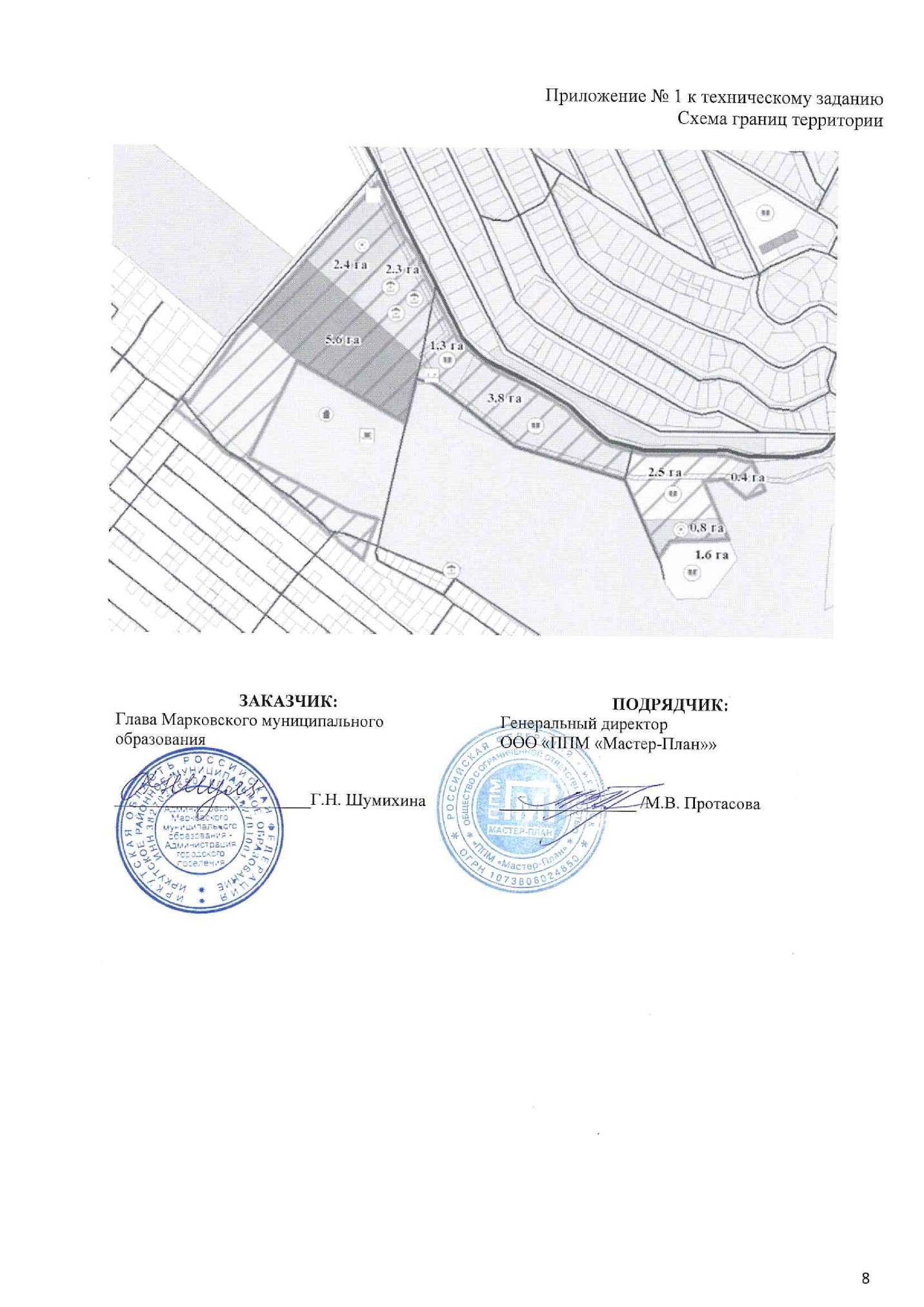 Регистрационный номер в реестре № 0049-2009-1073808024850-П-52 от 11.12.2009г.Ассоциации саморегулируемой организации «Байкальское общество архитекторов и инженеров»Заказчик – Администрация Марковского муниципального образованияПроект планировки и проект межевания территории, расположенной в Марковском муниципальном образованииПроект планировки и проект межевания территории, расположенной в Марковском муниципальном образованииПроект планировки и проект межевания территории, расположенной в Марковском муниципальном образованииПРОЕКТ МЕЖЕВАНИЯ ТЕРРИТОРИИМатериалы по обоснованию проекта межевания территорииРегистрационный номер в реестре № 0049-2009-1073808024850-П-52 от 11.12.2009г.Ассоциации саморегулируемой организации «Байкальское общество архитекторов и инженеров»Заказчик – Администрация Марковского муниципального образованияПроект планировки и проект межевания территории, расположенной в Марковском муниципальном образованииПроект планировки и проект межевания территории, расположенной в Марковском муниципальном образованииПроект планировки и проект межевания территории, расположенной в Марковском муниципальном образованииПРОЕКТ МЕЖЕВАНИЯ ТЕРРИТОРИИМатериалы по обоснованию проекта межевания территорииГенеральный директорПротасова М.В.Управляющий проектомБашкова В.В.ОбозначениеНаименованиеНумерация167-18-ПМ-ОМ-Ч1-СПСостав документации по планировке территории167-18-ПМ-ОМ-Ч1-СКСостав коллектива167-18-ПМ-ОМ-Ч1-ТМВведение4Приложения51. Техническое задание к Контракту № 20-3к/18 от 30.12.2018 г. на 4 листах6167-18-ПМ-ОМ-Ч1Чертеж 1. Чертеж, на котором отображается местоположение существующих объектов капитального строительства, границы существующих земельных участков, границы зон с особыми условиями использования территории, территории объектов культурного наследия М 1:20008Номер томаОбозначениеНаименованиеКоличество страниц/ листовНомер томаОбозначениеНаименованиеКоличество страниц/ листовНомер томаОбозначениеНаименованиеКоличество страниц/ листовПроект планировки территории 1Основная часть проекта планировки167-18-ПП-ОЧП-К1Книга 1. Положения о характеристиках планируемого развития территории. Положения об очередности планируемого развития территории.10167-18-ПП-ОЧП-Ч1Чертеж 1. Чертеж планировки территории, на котором отображены красные линии, границы существующих и планируемых элементов планировочной структуры М 1:2 0001167-18-ПП-ОЧП-Ч2Чертеж 2. Чертеж планировки территории, на котором отображены границы зон планируемого размещения объектов капитального строительства М 1:2 00012Материалы по обоснованию проекта планировки территории167-18-ПП-ОМ-К2Книга 2. Обоснование положений по планировке территории58167-18-ПП-ОМ-1Схема 1. Карта (фрагмент карты) планировочной структуры территории Марковского муниципального образования с отображением границ элементов планировочной структуры М 1:250001167-18-ПП-ОМ-2Схема 2. Схема, отображающая местоположение существующих объектов капитального строительства. Схема границ территорий объектов культурного наследия. Схема границ зон с особыми условиями использования территории  М 1:2 0001167-18-ПП-ОМ-3Схема 3. Схема организации движения транспорта (включая транспорт общего пользования) и пешеходов. Схема организации улично-дорожной сети М 1:2 0001167-18-ПП-ОМ-4Схема 4. Варианты планировочных решений застройки территории М 1:2 0001167-18-ПП-ОМ-5Схема 5. Схема вертикальной планировки территории, инженерной подготовки и инженерной защиты территории М 1:2 0001Номер томаОбозначениеНаименованиеКоличество страниц/ листовПроект межевания территории 3Основная часть проекта межевания167-18-ПM-ОЧП-К3Книга 3. Перечень и сведения об образуемых земельных участках8167-18-ПM-ОЧП-Ч1Чертеж 1. Чертеж межевания территорииМ 1:2 0001Материалы по обоснованию проекта межевания территории167-18-ПМ-ОМ-Ч1Чертеж 1. Чертеж, на котором отображается местоположение существующих объектов капитального строительства, границы существующих земельных участков, границы зон с особыми условиями использования территории, территории объектов культурного наследия М 1:2 00014Материалы в электронном виде167-18-ПП-ПМ-Д1Диск 1. Материалы проекта – комплект текстовых материалов в формате *.doc и *.pdf, графических материалов в векторном виде в формате «Панорама. Профессиональная ГИС «Карта 2005», AutoCAD, *jpeg. 1 экз.Специалисты ООО «ППМ «Мастер-План»:Специалисты ООО «ППМ «Мастер-План»:Градостроительная частьГрадостроительная частьГенеральный директорМ.В. ПротасоваУправляющий проектомВ.В. БашковаГАПМ.В. ГорячаяРуководитель группыМ.А. ЗашкинаЭкономикаЭкономикаГлавный специалистН.В. СмирновТранспорт, инженерная подготовка территорииИнженер 3 категории	С. А. КиселевЭлектроснабжение, телефонизация, радиофикация и телевидениеВедущий инженер	Е.С. ГорячеваТранспорт, инженерная подготовка территорииИнженер 3 категории	С. А. КиселевЭлектроснабжение, телефонизация, радиофикация и телевидениеВедущий инженер	Е.С. ГорячеваИнженер Е.А.ШихалеваЭлектроснабжение, телефонизация, радиофикация и телевидениеЭлектроснабжение, телефонизация, радиофикация и телевидениеВедущий инженерЕ.С. ГорячеваВодоснабжение, водоотведение, ливневая канализацияВодоснабжение, водоотведение, ливневая канализацияИнженер 1 категорииИ.А. МарининаТеплоснабжениеТеплоснабжениеГлавный специалистП.Д. БабкинаОхрана окружающей средыОхрана окружающей средыИнженер-экологА.А. КуценкоИТМ ЧСВедущий инженерА.К. ЩемелеваСопровождение ГИС (геоинформационные системы)Сопровождение ГИС (геоинформационные системы)Кадастровый инженерЕ.Ю. Голимбиевская